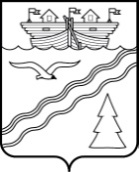 Администрация рабочего поселка Красные БакиКраснобаковского района Нижегородской областиПОСТАНОВЛЕНИЕот 30 января 2020 г.                                                                             № 36В соответствии со статьей 39 Градостроительного Кодекса Российской Федерации от 29.12.2004 года № 190-ФЗ, с Уставом муниципального образования – рабочий поселок Красные Баки Краснобаковского района Нижегородской области (с изменениями), с Положением о публичных слушаниях, с протоколом комиссии по землепользованию и застройке муниципального образования – рабочий поселок Красные Баки Краснобаковского района Нижегородской области от 16.01.2020 года № 1, рассмотрев заявление Логиновой З.Н., Администрация рабочего поселка Красные Баки постановляет:Удовлетворить заявление Логиновой З.Н. от 16.01.2020 г. «О разрешении на условно – разрешенный вид использования земельного участка», расположенного по адресу: Российская Федерация, Нижегородская область, Краснобаковский район, рабочий поселок Красные Баки, ул. Лесная, земельный участок 11/11, общей площадью – 24 кв.м., вид разрешённого использования – Объекты гаражного назначения.Согласно Правил землепользования и застройки муниципального образования - рабочий поселок Красные Баки Краснобаковского района Нижегородской области, утвержденных решением поселкового Совета рабочего поселка Красные Баки Краснобаковского района Нижегородской области № 52 от 30 октября 2019 года, вышеуказанный земельный участок, в соответствии со схемой градостроительного зонирования относится к зоне  Ж - 2 - застройка секционная  малоэтажная (2-3 этажа), вид разрешённого использования «Объекты гаражного назначения» относится к условно-разрешённым видам использования земельного участка.Настоящее постановление вступает в силу со дня его официального обнародования.Глава Администрации 							        Е.В. ШмелеваО разрешении на условно-разрешенный видиспользования земельного участка